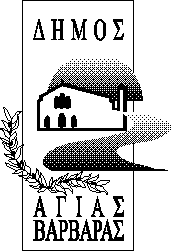 Προς τους κ.κ. Δημοτικούς Συμβούλους:Πρόσκληση σε συνεδρίασηΠαρακαλείσθε να προσέλθετε στην 2η δημόσια τακτική συνεδρίαση της Επιτροπής Ποιότητας Ζωής που θα γίνει την 26η ΦΕΒΡΟΥΑΡΙΟΥ 2019, ημέρα ΤΡΙΤΗ και ώρα 13.00 στην αίθουσα Δημοτικού Συμβουλίου του Δημοτικού Καταστήματος (Αριστομένους 8, 2ος όροφος) για συζήτηση στα παρακάτω θέματα:Λήψη απόφασης για την χορήγηση άδειας δημιουργίας ράμπας πρόσβασης ΑΜΕΑ σε κατάστημα επί της οδού Παπαδιαμάντη 241.Λήψη απόφασης για την χορήγηση άδειας τοποθέτησης οριοδεικτών επί της οδού Παπαδιαμάντη 241.Έκθεση Πεπραγμένων έτους 2018 της Επιτροπής Ποιότητας Ζωής του Δήμου Αγίας Βαρβάρας.ΤΑΚΤΙΚΑ ΜΕΛΗΑΓΑΠΗΤΟΣ ΘΕΟΔΩΡΟΣ                                   ΑΝΑΠΛΗΡΩΜΑΤΙΚΑ ΜΕΛΗΣΙΟΥΤΗ – ΚΟΡΝΕΛΑΚΗ ΑΝΤΩΝΙΑΛΕΩΤΣΑΚΟΣ ΑΝΔΡΕΑΣ                                                                       ΚΑΛΗ ΑΥΓΟΥΣΤΙΝΑ – ΧΡΙΣΤΙΝΑ ΑΝΔΡΟΥΛΑΚΗ ΕΙΡΗΝΗΠΑΓΟΥΡΤΖΗΣ ΔΗΜΗΤΡΙΟΣ ΚΟΣΜΙΔΟΥ ΣΟΦΙΑΚΑΡΑΠΑΝΟΣ ΠΑΝΑΓΙΩΤΗΣ ΦΕΓΓΗ ΑΛΕΞΑΝΔΡΑ                                     ΣΙΑΡΑΜΠΗ ΝΙΚΗ